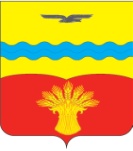 Совет депутатовмуниципального образованияКинзельский сельсоветКрасногвардейского района Оренбургской областичетвертого созывас. КинзелькаРЕШЕНИЕ27.12.2021 		                			                                                 № 11/4 О внесении изменений и дополнений в решение Совета депутатов муниципального образования Кинзельский сельсовет Красногвардейского района Оренбургской области от 29.09.2021 № 9/4 «О муниципальном контроле на автомобильном транспорте и в дорожном хозяйстве на территории муниципального образования Кинзельский сельсовет Красногвардейского района Оренбургской области» В соответствии со статьей 14 Федерального закона от 06.10.2003 № 131-ФЗ «Об общих принципах организации местного самоуправления в Российской Федерации», частью 7 статьи 22, частью 4 статьи 39 и частью 2 статьи 61, Федерального закона от 31.07.2020 № 248-ФЗ «О государственном контроле (надзоре) и муниципальном контроле в Российской Федерации», руководствуясь Уставом муниципального образования Кинзельский сельсовет Красногвардейского района, Совет депутатов муниципального образования Кинзельский сельсовет решил:1. Внести в решение Совета депутатов муниципального образования Кинзельский сельсовет Красногвардейского района Оренбургской области от 29.09.2021 № 9/4 «О муниципальном контроле на автомобильном транспорте и в дорожном хозяйстве на территории муниципального образования Кинзельский сельсовет Красногвардейского района Оренбургской области» следующие изменения и дополнения:1.1. Пункт 5 Положения дополнить абзацем следующего содержания:«Система оценки и управления рисками при осуществлении муниципального контроля на автомобильном транспорте и в дорожном хозяйстве на территории муниципального образования Кинзельский сельсовет не применяется.»;1.2. Раздел 2 Положения признать утратившим силу;1.3. Подпункт 6 пункта 35 Положения признать утратившим силу;1.4. Подпункт 7 пункта 35 Положения изложить в следующей редакции:«7) программу профилактики рисков причинения вреда;»;1.5. Пункт 64 Положения признать утратившим силу.1.6. Раздел 6 Положения признать утратившим силу;2. Настоящее решение вступает в силу после его обнародования и не ранее 01 января 2022 года.3. Настоящее решение подлежит размещению на официальном сайте муниципального образования Кинзельский сельсовет Красногвардейского района Оренбургской области в сети «Интернет».  4. Контроль за выполнением настоящего Решения возложить на постоянную комиссию по вопросам финансово-экономического развития и сельскому хозяйству.Председатель  Совета депутатов                                               Т.Н. ЮркоГлава сельсовета					                           Г.Н. РаботяговРазослано: в дело, администрации района,  комиссии по вопросам социального развития, благоустройству, правопорядку и статусу депутатов, прокурору района.